Year 3 Week 3Year 3 Week 3LearningActivitiesEnglish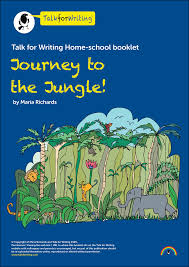 Journey to the Jungle by Maria RichardsExtend sentences using conjunction ‘because’Draft and publish a non-chronological report using planned ideasPlan and write some instructionshttps://www.talk4writing.com/wp-content/uploads/2020/05/Y3-Jungle.pdfhttps://soundcloud.com/talkforwriting/jungle/s-4Ye8khPyx1xListen to the audio again and then complete the talk for writing activities from page 13 – 18. Talk to your parent/ carer/ sibling about your ideas as you go. Use the conjunction ‘because’ to extend your sentences (page 13)Write your explorer’s log using all of your planned ideas (page 14) Follow the instructions on page 14 to make it into your own book. Listen to the poem about the Soupee Bird and read the instructions for catching it. Jot down ideas for a creature you would like to catch. Design a trap to catch it (page 15 – 16)https://www.talk4writing.com/wp-content/uploads/2020/05/Y3-Jungle.pdfUse the language ideas to write some instructions of your own (page 17)Plan your instructions using the planner to help you (page 18)Can you draw and label your creature?MathematicsFractionsFractions on a number lineFractions of a set of objectsEquivalent fractionsTimes tableshttps://whiterosemaths.com/homelearning/year-3/Scroll down to week 2 at the bottom of the Year 3 home learning page. Watch the videos and complete the activities.Practise your times tables using Times table Rock stars:https://play.ttrockstars.com/authOr Hit the Button:https://www.topmarks.co.uk/maths-games/hit-the-buttonREWhat does it mean to be a Hindu in Britain today? https://www.bbc.co.uk/teach/class-clips-video/religious-studies-ks2-my-life-my-religion-hinduism-meeting-two-british-hindus/zkghf4jWatch this video of Simran and Vraj. What questions would you ask them? Talk to a parent/ carer/ sibling then write down the 10 best questions you come up with.Tip: See if you can include open questions beginning with ‘How’ and ‘Why’.HistoryHow is Ghandi relevant to our world today?“In a gentle way, you can shake the world”Mahatma Ghandi What do you think Ghandi meant by this? Discuss with a parent/ carer/ sibling. What could you do today to follow Ghandi’s teaching?  Write down what you will do.GeographyWhat is the climate and weather like in different parts of India? https://www.bbc.co.uk/bitesize/clips/z4fr87hWatch this video about India again. How is the climate different in different parts of India? Why is it different?What are the three seasons in India? How are they different to the seasons in the UK?Create a page called Climate and Weather in India for a non-fiction book. You should include: - Relevant information- Maps and diagrams- Technical vocabularyVocabulary: dry, hot, desert, scrubland, dunes, wildlife, wet, humid, monsoon, winds, ocean, cool, warm, rainfall, Himalayas, floods, east, west, north, south.PSHEHow will you persevere?  Think about those famous people you have learned about who have showed great perseverance to achieve their goals.Create a vision board to represent your hopes and dreams for the future. You could draw or cut and stick pictures. You could write key words or quotes. It’s up to you! Once you’ve finished, look at your vision board and think about how you will persevere to achieve your goals. PEJoe Wicks PE Sessionshttps://www.youtube.com/watch?v=1MBFhUtyyQM&list=PLyCLoPd4VxBsXs1WmPcektsQyFbXTf9FO&index=59    Complete Joe’s daily sessions. Are you getting fitter? SpanishCan you learn the days of the week?Revise greetings.https://www.youtube.com/watch?v=kdDu8pFbnRc&t=88sRevise numbers 11 – 20. https://www.youtube.com/watch?v=PAGAfs04UdkNow watch this video to learn the days of the week. Remember to listen carefully first and then repeat. After practising, challenge yourself to sing along without looking at the words.  https://www.youtube.com/watch?v=poegJukynHgMusicCan you perform a song? https://www.singup.org/singupathome/black-lives-matter  Keep practising your song. Can you sing it without using the lyrics yet? Can you sing along to the backing track? You could ask someone to accompany you and teach it to them. It’s time to try performing your song to an audience! It could be your family. It could be to a friend or family member over the internet. Or you could perform it Year 3 over Zoom!